JOGGING 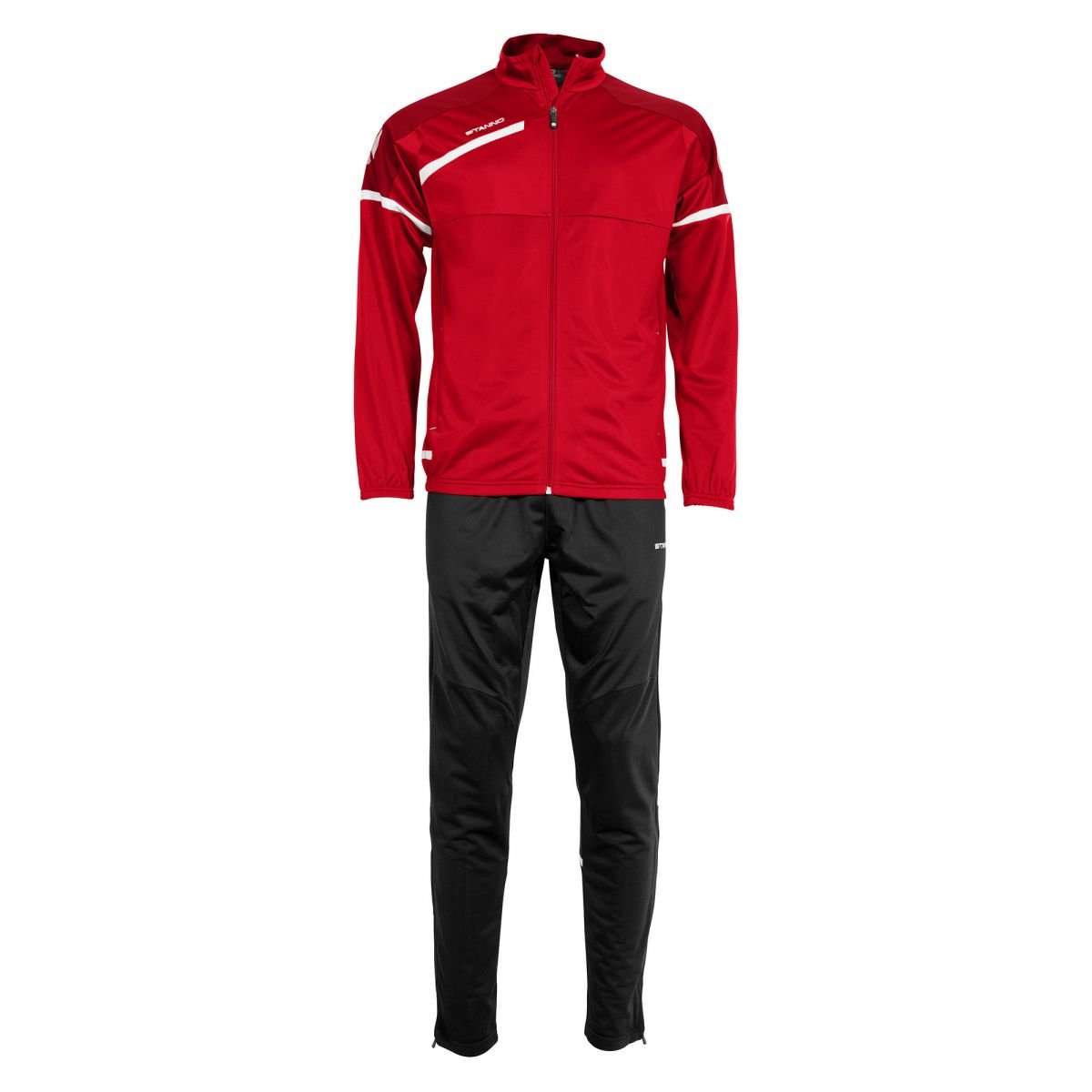 Taille 116-128-140-152-164S-M-L-XL-XXL-XXXL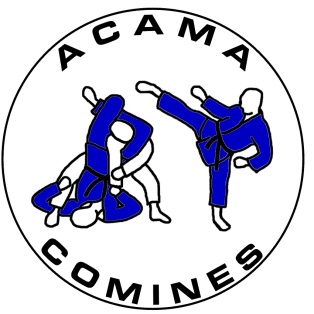 SWEATSHIRT  SUPPORTER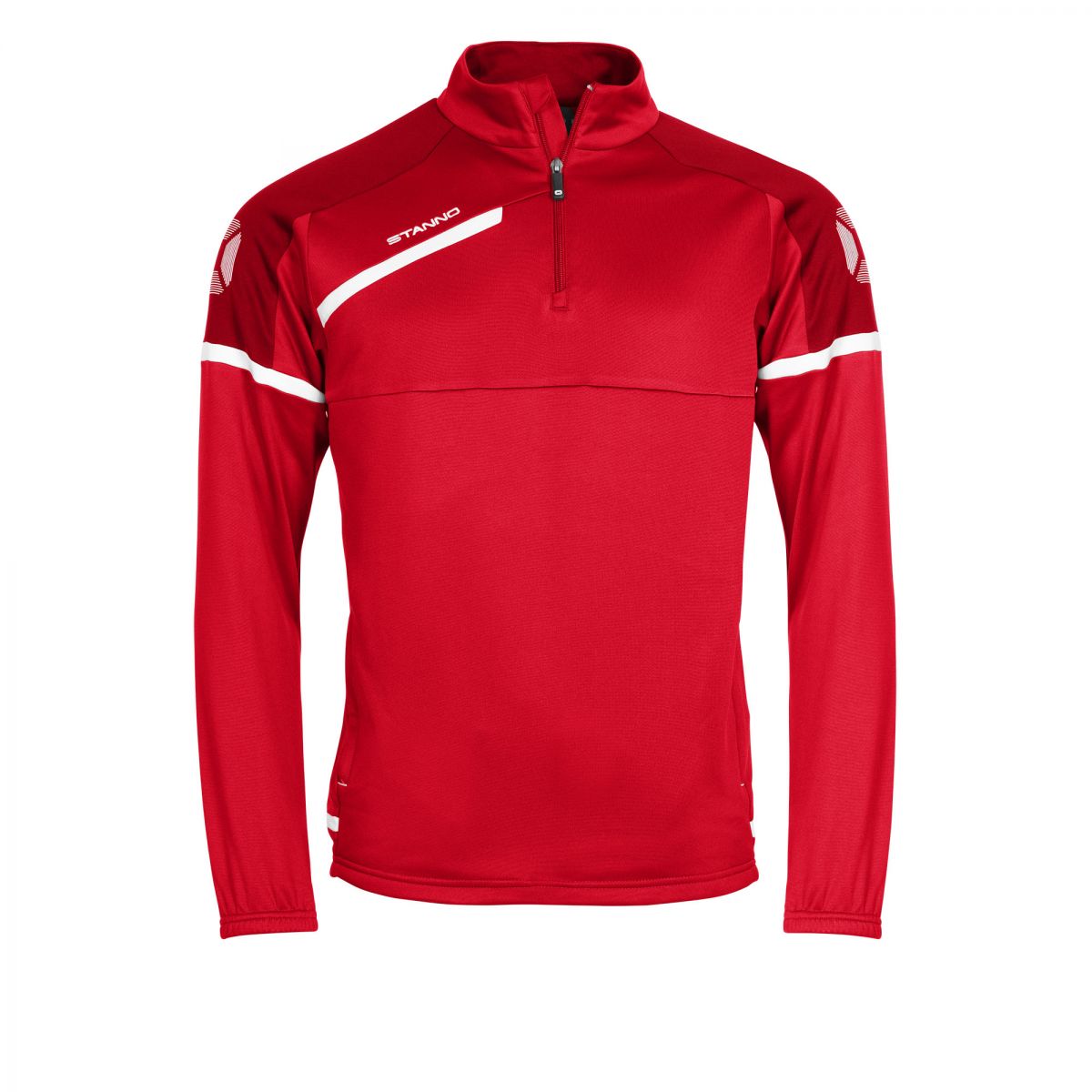 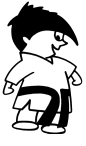 